Notizen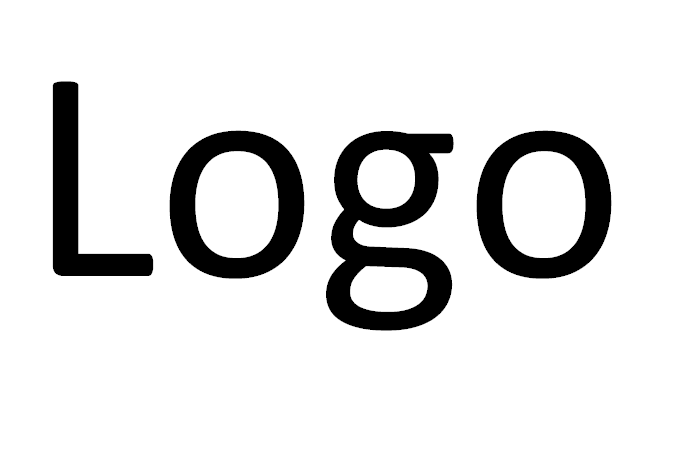 Ansprechpartner: _____________________	Datum/Uhrzeit: _________________________________NotizenAnsprechpartner: _____________________	Datum/Uhrzeit: _________________________________